RAITIN PYSÄKIN          LOUNAS         keskiviikkoisin           klo 12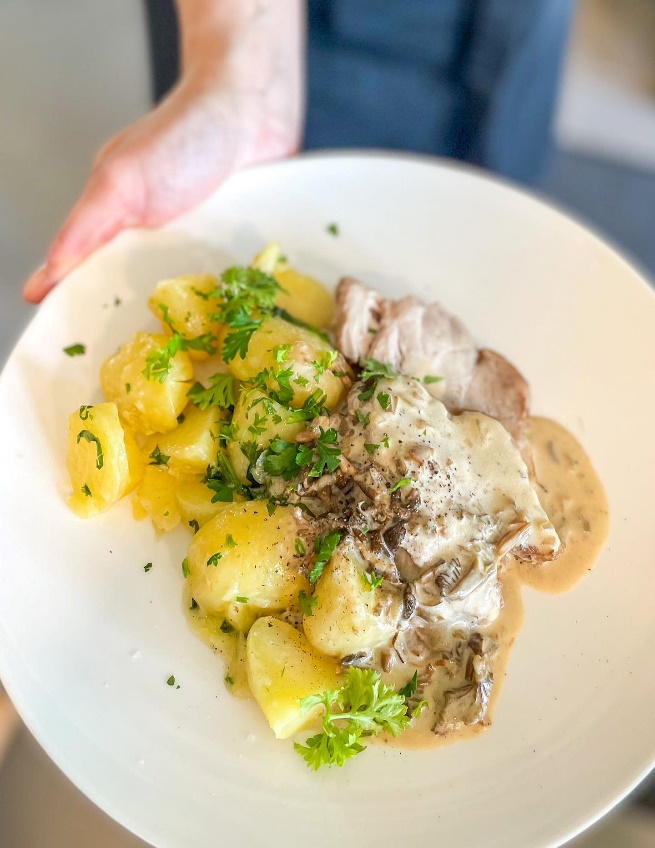   3 €Konstaapelinkatu 1, Leppävaara